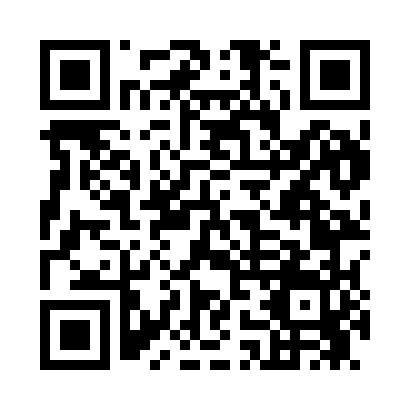 Prayer times for Durant, Iowa, USAMon 1 Jul 2024 - Wed 31 Jul 2024High Latitude Method: Angle Based RulePrayer Calculation Method: Islamic Society of North AmericaAsar Calculation Method: ShafiPrayer times provided by https://www.salahtimes.comDateDayFajrSunriseDhuhrAsrMaghribIsha1Mon3:525:341:085:098:4210:232Tue3:535:341:085:108:4110:233Wed3:535:351:085:108:4110:224Thu3:545:351:085:108:4110:225Fri3:555:361:085:108:4110:216Sat3:565:371:095:108:4010:217Sun3:575:371:095:108:4010:208Mon3:585:381:095:108:4010:199Tue3:595:391:095:108:3910:1910Wed4:005:391:095:108:3910:1811Thu4:015:401:095:108:3810:1712Fri4:025:411:095:108:3810:1613Sat4:035:421:105:108:3710:1514Sun4:045:421:105:108:3710:1415Mon4:065:431:105:108:3610:1316Tue4:075:441:105:108:3510:1217Wed4:085:451:105:108:3510:1118Thu4:095:461:105:098:3410:1019Fri4:115:471:105:098:3310:0920Sat4:125:471:105:098:3210:0821Sun4:135:481:105:098:3110:0622Mon4:145:491:105:098:3110:0523Tue4:165:501:105:098:3010:0424Wed4:175:511:105:088:2910:0325Thu4:185:521:105:088:2810:0126Fri4:205:531:105:088:2710:0027Sat4:215:541:105:078:269:5828Sun4:235:551:105:078:259:5729Mon4:245:561:105:078:249:5630Tue4:255:571:105:068:239:5431Wed4:275:581:105:068:229:53